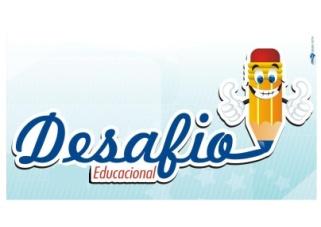 DESAFIO EDUCACIONALRua: Guia Lopes, n° 363, Bairro Amambaí – Campo Grande / MSTel: (67) 3028-4298 / (67) 98111-1967LISTA DE MATERIALJARDIM I MATERIAL DIDÁTICO:USO PESSOAL:01 brinquedo pedagógico novo (adequado para a idade/ Pedimos que não seja de E.V.A.)02 caixas de lápis de cor com 12 unidades (gigante)02 jogos de caneta hidrocor com 12 cores de ponta grossa.01 resma A4 (branco)01 pincel para tinta n°1402 canetas para quadro branco (azul e vermelha)02 blocos de A301 tela pequena 18X2405 pares de olhos móveis (nº 16 ou 18)04 pastas trilho01 pacote de balão (vermelho nº8)06 placas de EVA (branco com glitter)03 caixas de massinha com 12 cores03 tubos de cola branca01 pacote de palitos de picolé02 pacote de palitos de churrasco04 folhas de celofane (cores variadas)02 folhas de papel crepom (cores variadas)05 tubinhos de cola quente01 tesoura sem ponta 01 mochila01 garrafinha para água.LIVROS:02 Livros de literatura infantil adequado para idade- Livro didático: SOLUÇÃO Tic Tac SERIADO - É tempo de aprender  - Educação Infantil – VOLUME 1Editora do Brasil. (De acordo com a BNCC) Comprar direto no site da editora. 02 Apostilas de Inglês (anual)MATERIAL DE HIGIENE:01 nécessaire contendo: (creme dental, escova com protetor, toalha de mão e escova de cabelo ou pente) 08 caixas de lenço de papelObs. esses materiais deverão ser substituídos quando necessário.*Todos os materiais pessoais deverão estar identificados.